!

      ,       , delego el meu vot a l'Assemblea Ordinària del Col·legi d’Educadores i Educadors Socials de Catalunya (CEESC), que es realitzarà de manera virtual, en data , a en/na      ,       , 
       .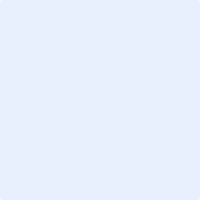 Signat: _______________________